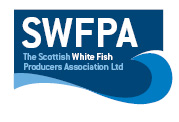 GILL NETS PositionsGill nets Position InfoFLEET:160º38,20N        60º33,51N01º48,71W       01º53,60WFLEET:260º32,10N        60º36,80N01º51,30W       01º46,24WFLEET:360º40,30N        60º44,20N01º54,00N        01º46,64WNEW POSITIONS FLEETS:4,5,6,7FLEET :460º45,02N         60º47,56N001º46,00W      001º38,45WFLEET:560º47,64N          60º44,90N001º34,00W     001º42,20WFLEET:6 60º44,80N        60º47,30N01º36,70W      001º29,30WFLEET:760º52,00N         60º48,80N01º21,07W      001º28,60WFLEET 8:60º51,70N           60º48,20N001º09,35W       001º17,70WFLEET 9:60º47,50N           60º50,70N001º23,17W       001º15,60WFLEET 10:60º51,46N           60º47,98N001º17,26W       001º25,70W Date11/07/2020Vessel Name & Reg NoMONTE MAZANTEU FD521Skipper NameJOSE ANGEL SAMPEDRO SAMPEDROSkipper Email Addressbuquemontemazanteu@gmail.comSkipper Mobile No0034881180050        0033640047580